Big Bugs holiday club7th -11th AugustFull Day £25 (8-6) Half Day £15 (8-1 or 1-6) Call 01752 881161 or Email ladybirds0101@gmail.com to bookTransport week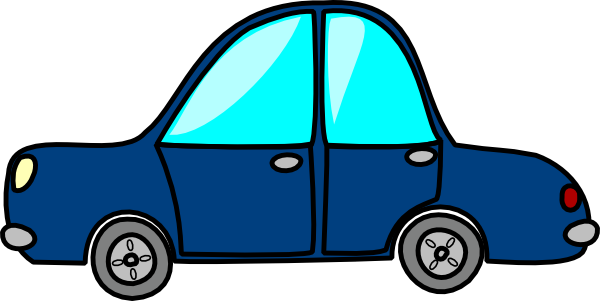 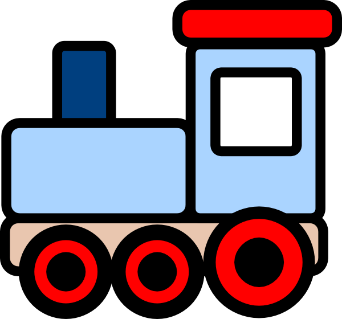 Monday 7th AugustPainting with cars.Car wash tufty tray.Car race with ramp.Straw rockets. Tuesday 8th AugustBubble wrap road.Egg carton vehicles.Cork screw boats.Chocolate car treats.Wednesday 9th AugustMake hot air balloons.Plastic bottle rockets.Traffic light biscuits.Ice boats water tray. Thursday 10th AugustLolly pop stick aeroplanes.Construction sensory tray. Tasty jelly boats.Friday 11th August*All day booking only and must be at the setting by 9am. *Extra £5.00/childTrip: Lets adventure into Plymouth and explore the barbican by the land train. Followed by a picnic on the Hoe and summer games. 